Лекция 11. Тема 2.2 Укрепление влияния России на постсоветском пространствеВнутренняя политика России  на Северном Кавказе. Причины, участники, содержание,   результаты вооруженного конфликта в этом регионе.Распад СССР изменил положение России на международной арене, ее политические и экономические связи с внешним миром. Внешнеполитическая концепция Российской Федерации выдвигала приоритетными задачами сохранение территориальной целостности и независимости, обеспечение благоприятных условий для развития рыночной экономики и включения в мировое сообщество. Предстояло добиться признания России в качестве правопреемницы бывшего Советского Союза в ООН, а также помощи западных стран в проведении курса реформ. Важная роль отводилась внешней торговле России с зарубежными странами. Внешнеэкономические связи рассматривались как одно из средств преодоления хозяйственного кризиса в стране..... Это пойдет и в последствия конфликта - основные тенденцииОсобую остроту и драматичность событиям придавала нестабильность внутриполитической жизни, вызываемая, в частности, напряженностью в межнациональных отношениях. Один из очагов межнациональных конфликтов находился на Северном Кавказе. Лишь при помощи российской армии удалось прекратить возникшие из-за территориальных споров вооруженные столкновения между ингушами и осетинами. В 1992 г. состоялось разделение на две самостоятельные республики Чечено-Ингушетии. Развитие сепаратистского движения в Чечне привело к расколу в руководстве республики и вооруженным конфликтам сепаратистов с официальной властью. В декабре 1994 г. на территорию Чечни были введены Вооруженные силы России. Это положило начало чеченской войне, завершившейся лишь в конце 1996 г. Подписанное в ноябре 1996 г. между российским и чеченским руководством соглашение о мире предусматривало вывод федеральных вооруженных сил из Чечни и проведение в республике президентских выборов.Интересы России и цели на С. КавказеВ начале XIX века Россия продолжает активно проникать на Кавказ. Цели, которые она преследовала, носили преимущественно политический характер. Первой из них следует назвать потребность обретения новых, обусловленных геополитической ситуацией границ страны, необходимых для обеспечения стратегической безопасности южных районов Империи, второй являлось стремление по-возможности усилить свое влияние на Ближнем и Среднем Востоке посредством Кавказа.До середины XIX века, когда вхождение Северного Кавказа в состав Российской империи окончательно получило свое завершение в международных договорах указанного периода, и взаимоотношения народов Северного Кавказа с Россией и другими государствами из проблемы внешнеполитической становится внутренней проблемой единого государства.По его мнению экспертов, присоединение этой территории было совершенно естественной необходимостью для русского государства, вынужденного заботиться об обороне своих непрочных южных границ в условиях опасного соседства с агрессивными Турцией и Ираном. Если для Англии, устремление на Восток — «дело удобства и выгоды», то для России — это «не роскошь, не прихоть, происходящая от избытка сил, не удовлетворение той или другой исключительной цели как торговля, политическое влияние и прочее», это «дело жизни». Без Индии Англия останется той же Англией, она не подвержена никакой угрозе с Востока. Россия же «родилась государством, сросшимся с Европой и с Азией» и с ними неразрывно связаны ее исторические судьбы.Внутренняя жизнь в субъекте федерации должна строиться на основании правил и обычаев, которые складывались веками. Именно так построена американская федерация. При соблюдении этих условий российская элита всегда сможет договориться с кавказской, несмотря на существующую между нами «ментальную трещину». За образец можно было бы взять решение вопроса в Российской Империи. «Империя после десятилетий войн научилась сосуществовать с кавказцами. Представителей лучших кавказских фамилий приближали ко двору. Охрана императора, например, в значительной степени состояла из кавказцев, что было знаком высочайшего доверия. На Кавказе живет множество народов, их интересы часто противоречат друг другу. Невозможно нравиться всем сразу. Как, например, можно понравиться одновременно и осетинам, и ингушам в вопросе о Пригородном районе? Любое решение власти у кого-то вызовет одобрение, а у кого-то — осуждение. ПричиныВойна в Чечне, неразрывно связана с глубокими изменениями в мире, развалом СССР, социально-экономическими и политическими противоречиями, вызванными радикальными реформами в России, которые обусловили глубокую антагонизацию общественных отношений по всем направлениям. Она является неотъемлемым звеном в цепи вооруженных конфликтов и войн, происходящих в Азербайджане, Армении, Грузии, Молдове, Таджикистане и порожденных целеустремленным возбуждением агрессивного национализма, приходом к власти социальных групп, партий и политиков, уповавший на насилие в решении назревавших проблем.Причинами этого конфликта были не 
только, как принято считать, нефтяные интересы политической и экономической 
элит (хотя они сыграли не последнюю роль), а также стремление Чечни к 
независимости. Другими причинами были и последствия развала Советского 
Союза, когда у Чечни появилась возможность создать свою армию (после вывода 
бывших советских войск на территории Чечни осталось брошенное оружие, кроме 
того, были установлены связи по доставке оружия). 
Чеченцы считали, что в истории нет такой силы, которая смогла бы 
подчинить их. Поэтому после начала войны объединительным началом для всех 
чеченцев стали национальные идеалы и интересы. 
Причины совпали с целями, как у российской стороны, так и у 
чеченской.  
Цели России: экономические интересы (нефть) политические расчеты (стремление поднять авторитет центральной власти) правовые заботы (навести порядок в Чечне) державные чувства (сохранить целостность России и укрепить ее). 
Цели Чечни: стремление отстоять независимость создание исламского государства отражали интересы новой зародившейся политической элиты. 
Ноябрь 1990 Первый Чеченский национальный съезд, избрание Исполкома Общенационального конгресса чеченского народа (ОКЧН) во главе с советским генералом Джохаром Дудаевым.Август 1991 Поддержка партийно-советским руководством ЧИАССР путча ГКЧП, как результат - дискредитация законных органов власти и захват в сентябре власти в Чечне национал- радикалами из ОКЧН.15 сентября 1991 Фактическое разделение Чечни и Ингушетии.27 октября 1991  Избрание президентом Чечни Джохара Дудаева.7 июля 1992  Вывод российских войск из Чечни.31 октября - 4 ноября 1992  Кровавые столкновения в Пригородном районе Ингушетии, "осетино- ингушский конфликт", изгнание ингушей из Северной Осетии.26 ноября 1994  Инспирированный Москвой неудачный штурм Грозного "чеченской оппозицией", а фактически - завербованными спецслужбами российскими военнослужащими, захват их в плен.29 ноября 1994  Ультиматум Б. Ельцина чеченскому руководству с требованием капитуляции.11 декабря 1994 Ввод российских войск в Чеченскую Республику, начало первой чеченской войны.31 декабря 1994 Начало штурма федеральными войсками чеченской столицы г. Грозного, продлившегося до марта 1995-го. К апрелю установлен контроль над равнинной частью Чечни.7–8 апреля 1995 "Зачистка" федеральными силами села Самашки, убийство более ста мирных жителей в ходе карательной операции.Май 1995 Начало широкомасштабного наступления федеральных сил на горные районы Чечни.14–20 июня 1995 Террористический акт в Буденновске, где отряд Шамиля Басаева захватывает около 1500 заложников в городской больнице. Освобождение заложников в результате переговоров, начало в Грозном мирных переговоров между чеченской и российской сторонами под эгидой ОБСЕ, признание дефакто руководства сепаратистов, полугодовая мирная передышка.14 декабря 1995 Попытка федеральной стороны провести выборы "главы Чеченской Республики", возобновление сепаратистами боевых действий.9-18 января 1996  Террористический акт в Кизляре, захват более 1500 заложников в больнице отрядами Салмана Радуева, бои в селе Первомайском.22 апреля 1996 Убит президент Чечни Джохар Дудаев.23 апреля 1996 Президентом становится вице-президент Зелимхан Яндарбиев.6–21 августа 1996 Чеченские отряды берут под контроль Грозный, бои в городе, переговоры между Александром Лебедем и Асланом Масхадовым.31 августа 1996 А. Лебедь и А. Масхадов в Хасавюрте подписывают совместное заявление об основах отношений между Российской Федерацией и Чеченской Республикой. Конец "первой чеченской войны".31 декабря 1996 Российские войска покидают Чечню.27 января 1997 Избрание президентом Чеченской республики Аслана Масхадова, официально признанное руководством РФ.12 мая 1997 А. Масхадов и Б. Ельцин в Кремле подписывают договора о мире и принципах взаимоотношений между Российской Федерацией и Чеченской Республикой Ичкерия. Власть Масхадова в разоренной войной республике непрочна. В 1997–1999 годах республику покинуло практически все невайнахское население. Отток его начался в конце 1980-х годов и усилился после прихода к власти сепаратистов, поскольку "русскоязычные" жители Чечни стали объектом криминального давления.Июль 1998 В Гудермесе столкновения между религиозными экстремистами и силами, лояльными Масхадову, который проявляет нерешительность и фактически теряет контроль над дальнейшим развитием ситуации в республике.Август–сентябрь 1999 Вторжение отрядов экстремистов из Чечни в Дагестан, начало боевых действий. Вторгшиеся отряды Басаева и Хаттаба уходят обратно в Чечню.Октябрь 1999 Ввод федеральных сил на территорию Чеченской Республики, начало второй чеченской войны.Декабрь 1999 - январь 2000  Федеральные войска пытаются штурмовать блокированный Грозный, продолжаются бомбардировки и обстрелы города.Начало февраля 2000 Отход покинувших Грозный чеченских отрядов Грозного в горы, бомбардировки и бои в селах Западной Чечни.Март 2000 Окончание широкомасштабных боевых действий в Чечне.Июнь 2000  "Главой администрации Республики" (без существенных полномочий) назначен бывший муфтий Чечни Ахмад Кадыров, перешедший осенью 1999 года на федеральную сторону.Лето 2000 Начало нового этапа войны: с чеченской стороны - диверсионно- террористическая тактика, с федеральной - "зачистки" в селах, задержания и "исчезновения людей".2003 Федеральная власть проводит тактику "чеченизации" конфликта, используя силовые структуры, сформированные из чеченцев и передавая полномочия лояльной чеченской администрации.5 октября 2003 Ахмад Кадыров избран президентом Чеченской Республики в составе РФ. Правозащитные организации отмечали, что вся выборная кампания изобиловала серьезными нарушениями. Многие международные наблюдатели отказались от присутствия на выборах.9 мая 2004 Гибель Ахмада Кадырова в результате теракта.29 августа 2004 Президентом Чечни избран Алу Алханов.Вторая чеченская войнаНачалась в 1999 году и фактически длилась по 2009 год. Наиболее активная боевая фаза пришлась на 1999—2000 год.Чечня после 2001 годаС началом Второй чеченской войны была сформирована пророссийская администрация Чеченской республики. Возглавил её муфтий Ахмат Кадыров, перешедший на сторону России. В 2003 году была принята новая Конституция республики, согласно которой Чечня являлась субъектом Российской Федерации. В этом же году состоялись президентские выборы, победу на которых одержал Ахмат Кадыров.9 мая 2004 Кадыров-старший погиб в результате теракта. Его преемником стал Алу Алханов.8 марта 2005 президент самопровозглашённой Ичкерии Аслан Масхадов был уничтожен в ходе спецоперации. Также существует мнение, что он был уничтожен не в ходе отдельной операции спецслужб, а ранее, затем его тело было подброшено в подвал одного из домов.(? тело было снято вне пределов населенного пункта, в лесном лагере) Федеральные силы заявили, что уничтожили его в результате спецоперации, проведённой российскими войсками в селении Толстой-Юрт под Грозным. Полномочия президента Ичкерии перешли к вице-президенту Абдул-Халиму Садулаеву.17 июня 2006 президент самопровозглашённой Ичкерии Абдул-Халим Садулаев был убит в результате спецоперации, проведённой российским ФСБ и чеченским спецназом в городе Аргун. Полномочия президента Ичкерии перешли к вице-президенту Докке Умарову. Его заместителем стал Шамиль Басаев.10 июля 2006 Шамиль Басаев был убит в результате взрыва сопровождаемого им грузовика со взрывчаткой. По версии ФСБ, взрыв стал следствием спецоперации, хотя источники, связанные с чеченскими сепаратистами, склонны утверждать о случайности и неосторожном обращении со взрывчаткой.15 февраля 2007 года А.Алханов ушёл с поста президента (формально по собственному желанию). Обязанности президента возложены на премьераРамзана Кадырова (младшего сына Ахмада Кадырова), который командует республиканскими силовыми структурами.Тем временем на территории республики и соседних регионов сохраняется диверсионная и террористическая активность сепаратистов (см. Россия и терроризм).16 апреля 2009 года в Чеченской республике официально отменён режим контртеррористической операцииПрактическая работа 11Тема: Внутренняя политика России на Северном Кавказе: выработка различных моделей решения конфликта.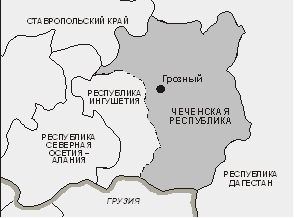 Цель работы: изучить внутреннюю политику России в 1990 -  е гг. на С. Кавказе: выявить причины, содержание и сущность вооруженных конфликтов. Обозначить основные тенденции национальных противоречий в данном регионе, определить характер и результаты конфликта.Ход работы: внимательно изучить материал, выполнить задания, сделать вывод.Задание 1.  Раскрыть причины вооруженного конфликта и цели сторон (предыстория конфликта) _______________________________________________________________________________________________________________________________________________________________________________________________________________________________________________________________________________________________________________________________________________________________________________________________________________________________________________________________________________________________________Задание 2. Составить конкретизирующую таблицу  "Вооруженные конфликты РФ на Северном Кавказе в 1990 -ые гг.".Война в Чечне: основные тенденцииУчастники конфликтаХронология событий и военные действия 1 чеченской войны (дата, итоги) и 2 чеченской войны (дата, итоги)Гербы республик РФ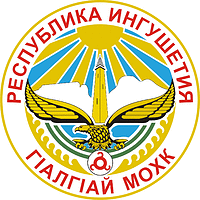 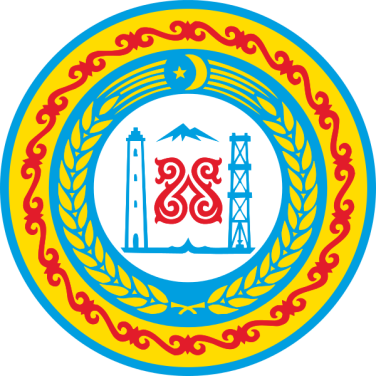 Чеченская республика________________________________________________________________________________________________________________________________________________________________________________________________________________________________________________________________________________________________________________________________________________________________________________________________________________________________________________________________________________________________________________________________________________________________________________________________________________________________________________________________________________________________________________________________________________________________________________________________________________________________________________________________________________________________________________________________________________________________________________________________________________________________________________________________________________________________________________________________________________________________________________________________________________________________________________________________________________________________________________________________________________________________________________________________________________________________________________________________________________________________________________________________________________________________________________________________________________________________________________________________